Price indices of  construction and assembly           production in January 2022 
According to preliminary data, in January  2022                      the prices  of construction and assembly production   in comparison with the corresponding month of the previous year increased  by 8.3%, and  in comparison  with December  2021                  -  by 1.1%.In January 2022 in comparison with December 2021  the growth of prices was recorded          in construction of buildings  as well as in civil engineering - by 1.1% each and in specialised construction activities - by 1.2%.In comparison with January 2021  the increase of prices was noticed in construction of buildings by 8.7%, in civil engineering - by 8.5% as well as in specialised construction  activities    -  by 7.5%.Table 1. Price indices of construction and assembly  production in January 2022* Data revised. Chart 1. Prices changes of construction and assembly production in  2020-2022 in relation                       to the previous period 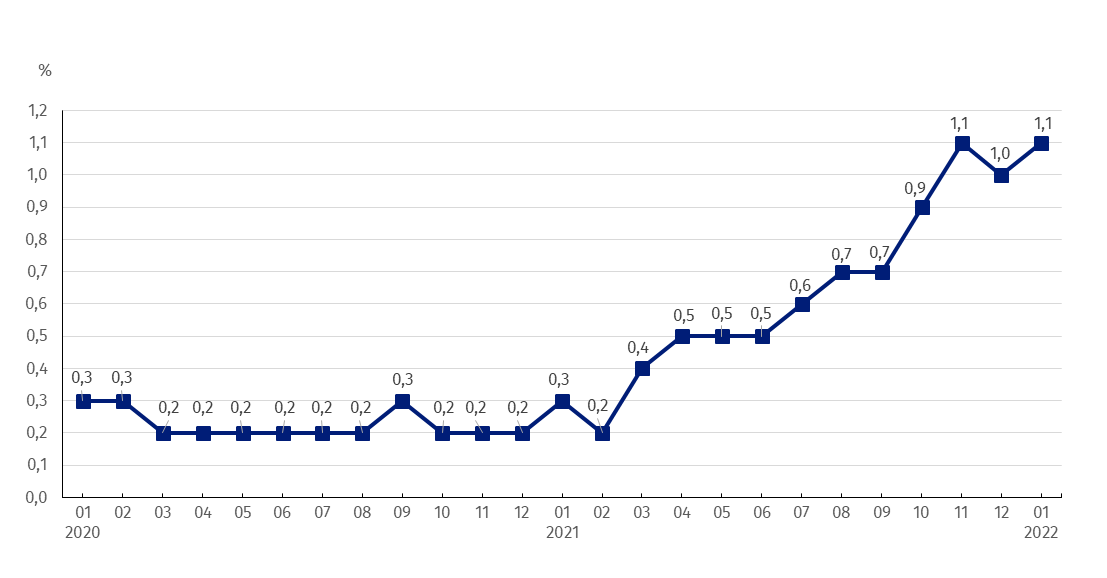 Chart 2. Prices changes  of construction and assembly production in 2020-2022 in relation                  to the same period of the previous year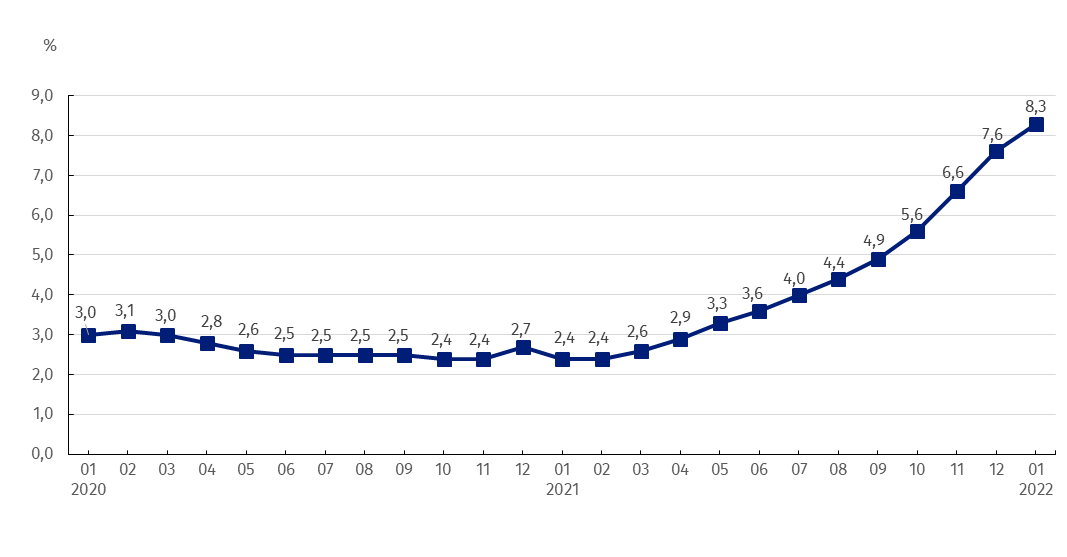 Chart 3. Prices  changes of  production  and assembly construction by divisions NACE                      in  2020-2022   in relation to December 2019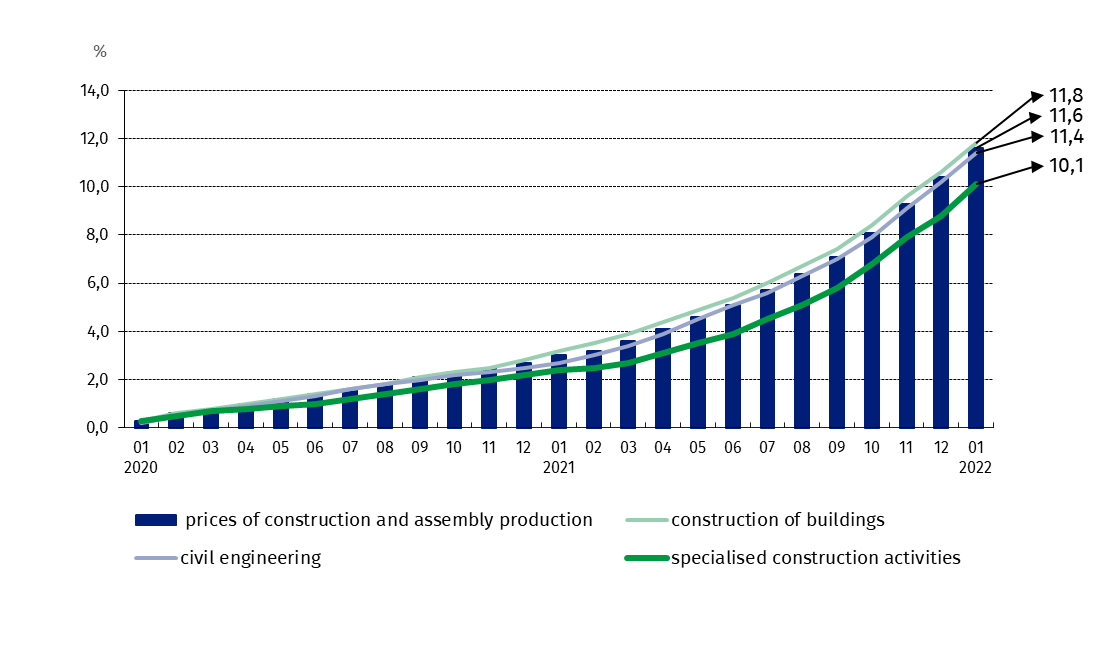 In case of quoting Statistics Poland data, please provide information: “Source of data: Statistics Poland”, and in case of publishing calculations made on data published by Statistics Poland, please include the following disclaimer: “Own study based on figures from Statistics Poland”. 12 202112 202101-12 202101 202201 2022 SPECIFICATION11 2021=100corresponding period  2020=100corresponding period  2020=10001 2021=10012 2021=100TOTAL101.0107.6104.2108.3101.1Construction of buildings100.9*107.7*104.7108.7101.1Civil engineering101.0107.6104.2108.5101.1Specialised construction activities100.8*106.3*103.5107.5101.2Prepared by:The Trade and Services DepartmentDirector Ewa Adach-StankiewiczPhone: (+48 22) 608 31 24Issued by:
The Spokesperson for the President
of Statistics PolandKarolina BanaszekPhone: (+48) 695 255 011Press Office Phone: (+48 22) 608 38 04 e-mail: obslugaprasowa@stat.gov.plwww.stat.gov.pl/en/     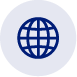 Press Office Phone: (+48 22) 608 38 04 e-mail: obslugaprasowa@stat.gov.pl@StatPoland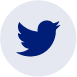 Press Office Phone: (+48 22) 608 38 04 e-mail: obslugaprasowa@stat.gov.pl@GlownyUrzadStatystyczny 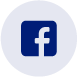 gus_stat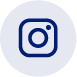 glownyurzadstatystycznygus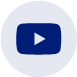 glownyurzadstatystyczny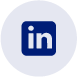 Related informationStatistical Bulletin News ReleasesData available in databasesAnalytical Platform - Knowledge DatabasesMacroeconomic Data BankPrices indices (Topics: Prices, Trade)Terms used inn official statisticsPrice index of construction and assembly productionRelated informationStatistical Bulletin News ReleasesData available in databasesAnalytical Platform - Knowledge DatabasesMacroeconomic Data BankPrices indices (Topics: Prices, Trade)Terms used inn official statisticsPrice index of construction and assembly production